    КАБАРДИНКА,    «СПАРТА»        Лето 2024Гостевой дом "Спарта" расположен на красивой, асфальтированной и освещенной улице, в центре Кабардинки. Курортный поселок Кабардинка входит в состав города Геленджика, находится в 15-ти км от города на берегу обширной Цемесской бухты, с севера Кабардинка окружена отрогами Маркотхского горного хребта. Сейчас это одно из самых популярных на побережье мест для молодежного и семейного отдыха. В Кабардинке очень красивая набережная, кафе и рестораны, ночные дискотеки, детские аттракционы, морские прогулки, рынки и магазины. А в  Геленджике для вашего отдыха - Аквапарки «Бегемот», «Золотая бухта»,  дельфинарий, туристский комплекс развлечений и спорта «Олимп. Рядом с гостевым домом расположены магазины, кафе и столовая рядом. Гостевой дом "Спарта" ориентирован на широкий круг туристов, желающих отдыхать в комфортной атмосфере, удовлетворяющей потребности современных путешественников. Все номера после ремонта, есть общий кулер, микроволновка. Добрые, радушные и внимательные хозяева Зоя и Зураб! Веселый и заботливый персонал!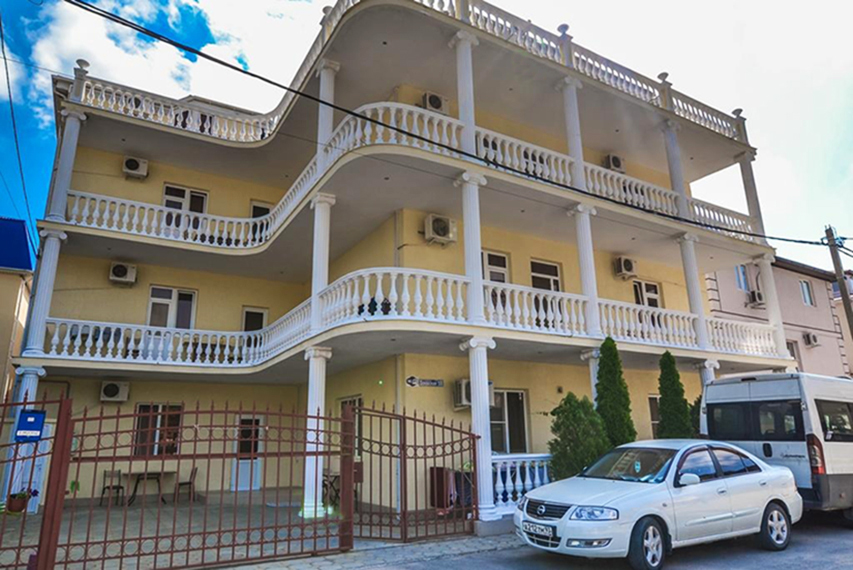 Размещение: «Стандарт» 2-х, 3-х, 4-х, 5-ти местные номера с удобствами с балконом(общая терраса) и без(WC, душ, ТВ, холодильник, сплит-система, односпальные и двуспальные кровати, прикроватные тумбочки, евро-раскладушки,  шкаф, стол, стулья; полноценная кухня в апартаментах с плитой, раковиной, эл. чайником и т.д.).Пляж: 5-7 мин –мелко-галечный (водные аттракционы и развлечения).Питание: в гостинице есть кафе с недорогой и вкусной едой.Дети: до 5 лет на одном месте с родителями – 6400 руб.,  до 12 лет скидка на проезд – 200 руб.Стоимость тура на 1 человека (7 ночей)В стоимость входит: проезд  на автобусе, проживание в номерах выбранной категории, сопровождение, страховка от несчастного случая. Курортный сбор за доп. плату.Выезд из Белгорода  еженедельно по пятницам.Хочешь классно отдохнуть – отправляйся с нами в путь!!!!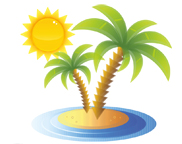 ООО  «Турцентр-ЭКСПО»                                        г. Белгород, ул. Щорса, 64 а,  III этаж                                                                                                            Остановка ТРЦ «Сити Молл Белгородский»     www.turcentr31.ru      т./ф: (4722) 28-90-40;  тел: (4722) 28-90-45;    +7-951-769-21-41РазмещениеЗаездыСТАНДАРТСТАНДАРТСТАНДАРТСТАНДАРТСТАНДАРТСТАНДАРТСТАНДАРТСТАНДАРТРазмещениеЗаездыбез балконабез балконабез балконабез балконабез балконас балкономс балкономДоп. место(раскладушка)РазмещениеЗаезды2-х мест. с удоб.3-х мест. с удоб.4-х мест. с удоб.5-ти мест. с удоб.2-х комн.5-ти мест. апартаменты с удоб. с кухней2-х мест. с удоб.3-х мест. с удоб.Доп. место(раскладушка)31.05.-09.06.173001510014100138001590019200162001010007.06.-16.06.175001530014300140001610019400165001020014.06.-23.06.192001620014900147001680020800170001040021.06.-30.06.195001650015200149001700021000175001060028.06.-07.07.197001670015400151001720021200179001080005.07.-14.07.229001890016900157001780024700202001100012.07.-21.07.234001990017500161001820025200209001120019.07.-28.07.234001990017500161001820025200209001120026.07.-04.08.234001990017500161001820025200209001120002.08.-11.08.234001990017500161001820025200209001120009.08.-18.08.234001990017500161001820025200209001120016.08.-25.08.234001990017500161001820025200209001120023.08.-01.09.223001990017500161001820023200189001120030.08.-08.09.199001680015300149001730021200179001090006.09.-15.09.193001650014900145001690020900175001090013.09.-22.09.186001610014600143001660019900169001070020.09.-29.09.1740015200141001390016100193001630010500